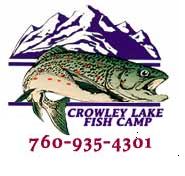 Crowley Lake Fish Camp2019 Boat/Dock Registration FormI shall hold Crowley Lake Fish Camp, Inc. (CLFC) and the City of Los Angeles Department of Water and Power (DWP), and their stockholders, officers, agents, and employees, free and harmless from any and all claims, demands, damages, actions, and costs or expenses in connection therewith, that may arise out of the operations granted. Boating/fishing are hazardous activities which may results in injury or death.  Crowley Lake may contain unmarked hazards and the lake is subject to hazardous weather conditions.  I expressly waive any and all claims for compensation and release and discharge CLFC, and DWP, and their stockholders, officers, agents, and employees from any and all demands, claims, actions, and causes arising from any and all loss or damage. I fully understand that if a permit is issued, I will abide by the Rules and Regulations listed for Crowley Lake.To receive your dock assignment, passes, & permits, you must complete this form and return it with a self-addressed, stamped, letter size envelope and the required fees to the address below by March 1, 2019. Please return this form/payment to:  Crowley Lake Fish Camp, PO Box 1268, Mammoth Lakes, CA  93546Office Use Only****The regular dock season now begins on May 1st. If you would like to have your dock slip for opening weekend please let us know when sending in your payment. There will be no additional charge. If you do not request opening weekend, your dock will be rented out!------Rates now based on 18ft length2019 Boat/Dock Registration FormPersons requesting a dock/slip at Crowley Lake for the 2019 Season, must complete this registration form (front & back) and mail with the proper fees to Crowley Lake Fish Camp before March 1, 2019. Dock spaces not claimed by the previous season’s users will be available after March 1.  Only the boat/owner assigned to a specific dock space is allowed to moor their boat in that dock space.  There will be no exceptions allowed without management approval. NameAddressCityStateZipHome # Cell #EmailBoat MakeBoat LengthTrailer LicenseVehicle License CF #Signature of Boat Owner (Mandatory)Date ReceivedAmount PaidVerified ByCheck #Permits IssuedPermit #Check ItemLong Term Dock RatesCostBait Season Boats <18ft.  (May 1-July 31, 2019)Includes Season Trailer, Parking,  & Launch Permits$600Bait Season Boats >18ft. or wide  (May 1-July 31, 2019)Includes Season Trailer, Parking,  & Launch Permits$650Full Season Boats <18ft.  (May 1-Oct 31, 2019)Includes Season Trailer, Parking,  & Launch Permits$750Full Season Boats >18ft. or wide  (May 1-Oct 31, 2019)Includes Season Trailer, Parking,  & Launch Permits$800Barbless Season Boats, Any Size (May 1-Oct 31, 2019)Includes Season Trailer, Parking,  & Launch Permits$500Extra long or Side Tie Dock Spaces (Limited Availability)TBDDouble Slip (regular cost x 2) Bait Season $900  Full Season $1200 Check ItemShort Term Dock RatesCostMonthly-Boats <18ft.$150Monthly-Boats >18ft.$175Weekly-Boats <18ft.$80Weekly-Boats >18ft.$100Nightly-After Opener Only (Opener $25.00 per night ($30 20+ft. or wide)$15-$20Check ItemOpener Only Dock RatesCost    Day Use Parking and Launch Fee $20 per Day,   # of days_________Dock Space $25 nightly (+18ft. or wide $30),  # of days_________Check ItemDay Use RatesCostSeason Day Use and Launching Pass$300Season Day Use Pass Only (Parking Only)$150Day Use and Launching (Daily Parking and Lake Use)$20